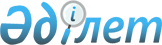 О внесении изменений и дополнений в решение областного маслихата N 8/2 от 25 декабря 2000 года "Об областном бюджете на 2001 год"
					
			Утративший силу
			
			
		
					Решение Северо-Казахстанского областного маслихата от 22 декабря 2001 года N 14/2. Зарегистрировано управлением юстиции Северо-Казахстанской области 21 января 2002 года за N 500. Утратило силу - решением маслихата Северо-Казахстанской области от 23 июля 2010 года N 27/10

      Сноска. Утратило силу - решением маслихата Северо-Казахстанской области от 23.07.2010 г. N 27/10

      В соответствии с Законами Республики Казахстан от 1 апреля 1999 года  

  "О бюджетной системе", от 23 января 2001 года "О местном  государственном управлении в Республике Казахстан" внести в решение областного маслихата N 8/2 от 25 декабря 2000 года "Об областном бюджете на 2001 год" с учетом его уточнения решениями областного маслихата N 9/1 от 19 марта 2001 года "Об уточнении областного бюджета на 2001 год" V01S305, N 10/1 от 19 апреля 2001 года N 11/3 от 28 апреля 2001 года, N 12/1 V01S408 от 28 июня 2001 года и N 13/3 от 12 октября 2001 года "О внесении изменений и дополнений в решение областного маслихата N 8/2 от 25 декабря 2000 года "Об областном бюджете на 2001 год", следующие изменения и дополнения:      1. В пункте 1:           цифру "8553730" заменить цифрой "8721970";           цифру "3808085" заменить цифрой "3934673";           цифру "8947513" заменить цифрой "9115753";           цифру "7918513" заменить цифрой "8086753";      2. В пункте 8:           цифру "325232" заменить цифрой "333834";           цифру "217908" заменить цифрой "233756";           цифру "202615" заменить цифрой "227554";                                цифру "232734" заменить цифрой "246615";           цифру "269850" заменить цифрой "269967";           цифру "264152" заменить цифрой "282436";           цифру "268359" заменить цифрой "266137";           цифру "178302" заменить цифрой "163356";           цифру "418219" заменить цифрой "400379";           цифру "141674" заменить цифрой "141240";           цифру "228399" заменить цифрой "251559";           цифру "312574" заменить цифрой "294278";           цифру "201523" заменить цифрой "215218";           цифру "670036" заменить цифрой "643611".      3. В пункте 10-1 в четвертом абзаце цифру "50444" заменить цифрой "41398".       4. В пункте 11:           цифру "22928" заменить цифрой "11828".      5. Приложение 1 к указанному решению изложить в новой редакции  (прилагается).      6. Настоящее решение вступает в силу со дня подписания.        Председатель сессии                 Секретарь      областного Маслихата                областного Маслихата               

                                                                               Приложение 1                                           к решению областного маслихата                                          N 8/2 от 25 декабря 2000г.  



              Северо-Казахстанский областной бюджет на 2001 год  

                        I. Поступления  

  ------------------------------------------------------------------------- Категория                                                        Сумма       --------------------------------------------------------   тыс.тенге     Класс          -----------------------------------------------------                         Подкласс           --------------------------------------------------            Специфика -------------------------------------------------------------------------                                 Наименование                                        -------------------------------------------------------------------------  1   2   3   4                        5                            6 -------------------------------------------------------------------------                      ПОСТУПЛЕНИЯ                                8721970                      ДОХОДЫ                                     3934673 1                   НАЛОГОВЫЕ ПОСТУПЛЕНИЯ                      3837843      1               Подоходный налог на доходы и прирост                       капитала                                    523867          2           Подоходный налог с физических лиц           523867              1       Подоходный налог с физических лиц,                       удерживаемый у источника выплаты            523867      3               Социальный налог                           3177775          1           Социальный налог                           3177775      5               Внутренние налоги на товары, работы и                       услуги                                      136201          2           Акцизы                                      136201              2       Водка                                       118339              3       Ликеро-водочные изделия                      15900              4       Вина                                           916              23      Игорный бизнес                                1046 2                   НЕНАЛОГОВЫЕ ПОСТУПЛЕНИЯ                      96830      1               Доходы от предпринимательской деятельности                      и собственности                               3395          2           Неналоговые поступления от юридических лиц                       и финансовых учреждений                       3395              18      Поступления от продажи имущества,                       принадлежащего государственным учреждениям,                      финансируемым из местного бюджета             2649              22      Вознаграждения (интересы), полученные за                      предоставление кредитов из местного бюджета                      юридическим и физическим лицам                 746      2               Административные сборы и платежи, доходы от                      некоммерческих и сопутствующих продаж        89815          1           Административные сборы                       89815              12      Платежи за загрязнение окружающей среды      89815          3           Прочие платежи и доходы от некоммерческих и                       сопутствующих продаж                          2120              1       Поступления от аренды имущества                       государственной собственности                 2120      3               Поступления по штрафам и санкциям             1500          1           Поступления по штрафам и санкциям             1500              10      Штрафы за нарушение природоохранного                       законодательства                              1500 4                   Получаемые официальные трансферты (гранты) 3773043      2               Трансферты из вышестоящих органов                      государственного управления                3773043          1           Трансферты из республиканского бюджета     3773043              1       Текущие                                    3773043 5                   Погашение кредитов, выданных из бюджета    1014254      1               Погашение кредитов, выданных из бюджета    1014254          5           Погашение прочих кредитов, выданных из                       бюджета                                    1014254              10      Погашение прочих кредитов,выданных из                       местного бюджета                           1014254 -------------------------------------------------------------------------                              II.Расходы и кредитование ------------------------------------------------------------------------- Функциональная группа                                            Сумма     ------------------             Наименование                тыс.тенге     Подфункция         --------------           Учреждение            -----------              Программа ------------------------------------------------------------------------- 1   2   3     4                        А                          В -------------------------------------------------------------------------                          II. Расходы и кредитование             9115753                                     Расходы                     8086753 1                   Государственные услуги общего характера     199439      1               Представительные, исполнительные и другие                      органы, выполняющие общие функции                       государственного управления                 121537          103         Аппарат местных представительных органов      5749                2     Административные расходы на местном уровне    4609                30    Депутатская деятельность                      1140          105         Аппарат акимов                              115788                2     Административные расходы на местном уровне  115788      2               Финансовая деятельность                      77902          259         Управление коммунальной собственностью       13519                2     Административные расходы на местном уровне    9750                30    Организация приватизации комм.собственности   3769                31    Приобретение имущества в коммунальную                       собственность                                        260         Исполнительный орган финансов,                       финансируемый из местного бюджета            64383                2     Административные расходы на местном уровне   62023                30    Развитие системы безналичных и клиринговых                       расчетов                                      2360 2                   Оборона                                     264576      1               Военные нужды                                17888          105         Аппарат акимов                               17888                63    Мероприятия по приписке и призыву на                       военную службу                               17888      2               Организация работы по чрезвычайным                       ситуациям                                   246688          105         Аппарат акимов                              246688                31    Мероприятия по мобилизационной подготовке                       на местном уровне                            21147                32    Ликвидация чрезвычайных ситуаций на                       местном уровне                              225541 3                   Общественный порядок и безопасность         401287      1               Правоохранительная деятельность             400837          251         Исполнительный орган внутренних дел,                      финансируемый из местного бюджета           400837                2     Административные расходы на местном уровне  379041                30    Охрана общественного порядка и обеспечение                      общественной безопасности на местном уровне  18392                34    Поощрение граждан,участвующих в охране                       общественного порядка                         3404      5               Деятельность по обеспечению безопасности                      личности, общества и государства               450          251         Исполнительный орган внутренних дел,                      финансируемый из местного бюджета              450                33    Мероприятия по предупреждению и пресечению                      проявлений терроризма и экстремизма            450 4                   Образование                                 359624      2               Начальное общее, основное общее, среднее                       общее образование                           293603          263         Исполнительный орган образования,культуры,                      спорта и туризма, финансируемый из                       местного бюджета                            293603                20    Общеобразовательное обучение на местном                       уровне                                      253832                32    Информатизация системы среднего                       образования на местном уровне                 3270                37    Приобретение и доставка учебников для                       обновления библиотечных фондов госуд-ых                      учреждений среднего образования                580                61    Реализация программ дополнительного                       образования для детей и юношества на                      местном уровне                               35213 4   2   263   62    Проведение школьных олимпиад на местном                       уровне                                         708      3               Начальное профессиональное образование       47786          263         Исполнительный орган образования,культуры,                      спорта и туризма, финансируемый из                          местного бюджета                             47786                31    Профессионально-техническое образование                       на местном уровне                            47786      5               Дополнительное профессиональное образование  18235          105         Аппарат акимов                                1055                11    Повышение квалификации и переподготовка                       кадров на местном уровне                      1055          251         Исполнительный орган внутренних дел,                      финансируемый из местного бюджета             9298                11    Повышение квалификации и переподготовка                       кадров на местном уровне                      9298          263         Исполнительный орган образования,культуры,                      спорта и туризма, финансируемый из местного                       бюджета                                       7882                11    Повышение квалификации и переподготовка                       кадров на местном уровне                      7882 5                   Здравоохранение                             834145      1               Больницы широкого профиля                   134156          254         Исполнительный орган здравоохранения,                      финансируемый из местного бюджета           134156                36    Оказание стационарной медицинской помощи                       населению на местном уровне                 134156      2               Охрана здоровья населения                   278728          254         Исполнительный орган здравоохранения,                       финансируемый из местного бюджета           278728                31    Оказание медицинской помощи ВИЧ-                       инфицированным больным                       12351                33    Борьба с эпидемиями на местном уровне         3322                34    Производство крови (заменителей) на                       местном уровне                               30734                        39    Обеспечение санитарно-эпидемиологического                        благополучия                                 46034                45    Охрана материнства и детства                186287      3               Специализированная медицинская помощь       310304          254         Исполнительный орган здравоохранения,                       финансируемый из местного бюджета           310304                30    Оказание специализированной медицинской                       помощи больным, страдающим психическими                       расстройствами                               75838                32    Оказание специализированной медицинской                       помощи больным                              113978                47    Оказание специализированной медицинской                       помощи больным онкологич. заболеваниями      39228          254   48    Оказание специализированной медицинской                       помощи больным  алкоголизмом, наркоманией                      и токсикоманией                              47916                49    Оказание специализированной медицинской                       помощи больным кожно-венерологическими                       заболеваниями                                33344 4                   Поликлиники                                  12154          254         Исполнительный орган здравоохранения,                       финансируемый из местного бюджета            12154                54    Оказание первичной медико-санитарной                       помощи и специализированной                       амбулаторно-поликлинической помощи           12154 5                   Другие виды медицинской помощи               29356          251         Исполнительный орган внутренних дел,                      финансируемый из местного бюджета            22072                31    Оказание  стационарной медицинской помощи                      военнослужащим, сотрудникам                       правоохранительных органов, членам их семей  22072          254         Исполнительный орган здравоохранения,                       финансируемый из местного бюджета             7284                43    Оказание медицинской помощи населению в                       чрезвычайных ситуациях                        7284      9               Прочие услуги в области здравоохранения      69447          254         Исполнительный орган здравоохранения,                       финансируемый из местного бюджета            69447                2     Административные расходы на местном уровне   12090                44    Централизованный закуп лекарственных                       средств,  медицинского оборудования и                       санитарного транспорта                       54697                51    Организация сбора и анализа медико-                      статистической информации                     2660 6                   Социальное обеспечение и социальная помощь  807319      1               Социальное обеспечение                      767922          258         Исполнительный орган труда и социальной                      защиты населения                            739809                31    Специальные государственные пособия         545494                32    Социальное обеспечение, оказываемое через                       учреждения интернатского типа на местном                       уровне                                      194315          263         Исполнительный орган образования,культуры,                      спорта и туризма, финансируемый из                       местного бюджета                             28113                33    Социальное обеспечение детей                 28113      2               Социальная помощь                            11786          105         Аппарат акимов                                5675                60    Социальные выплаты отдельным категориям                       граждан по решению местных представительных                       органов                                       5675          258         Исполнительный орган труда и социальной                       защиты населения                              6111                30    Программа занятости (общественные работы,                      профессиональная подготовка и                       переподготовка безработных)                   2771                34    Обучение инвалидов по программе реабилитации     3                57    Социальная поддержка инвалидов на местном                       уровне                                        3337      9               Прочие услуги в области социальной помощи    27611          258         Исполнительный орган труда и социальной                       защиты населения                             27611                2     Административные расходы на местном уровне   16742                33    Медико-социальная экспертиза на местном                       уровне                                        7013                35    Оплата услуг по зачислению, выплате и                       доставке пособий                              3030                70    Укрепление материально-технической базы и                      информатизация исполнительных органов,                       финансируемых из местного бюджета              826 7                   Жилищно-коммунальное хозяйство              168049      1               Жилищное хозяйство                           43049          105         Аппарат акимов                               18649                73    Обеспечение жильем отдельных категорий                       граждан                                      18649          274         Исполнительный орган жилищно-коммунального                       и дорожного хозяйства, финансируемый из                      местного бюджета                             24400                43    Обеспечение жильем особо нуждающихся лиц                      населения                                    24400      3               Водоснабжение                               125000 7   3   274         Исполнительный орган жилищно-коммунального                      и дорожного хозяйства, финансируемый из                       местного бюджета                            125000                40    Организация работ по снабжению питьевой                       водой                                       125000 8                   Культура, спорт и информационное                       пространство                                141374      1               Деятельность в области культуры              50617          263         Исполнительный орган образования,культуры,                      спорта и туризма, финансируемый из                       местного бюджета                             50617                41    Обеспечение культурного досуга населения                      на местном уровне                            34716                43    Проведение зрелищных мероприятий на местном                      уровне                                       13605                44    Хранение историко-культурных ценностей на                      местном уровне                                2296      2               Спорт и туризм                               64379          263         Исполнительный орган образования,культуры,                      спорта и туризма, финансируемый из                      местного бюджета                             64379                39    Проведение спортивных мероприятий на                       местном уровне                               64229                57    Мероприятия по туристической деятельности                       на местном уровне                              150      3               Информационное пространство                  26378          105         Аппарат акимов                               15967                46    Проведение государственной информационной                       политики через газеты и журналы на местном                      уровне                                       10462                47    Проведение государственной информационной                       политики через телерадиовещание на                       местном уровне                                5505          261         Отдел архивного фонда                         8801                30    Обеспечение сохранности архивного фонда,                       печатных изданий и их специальное                       использование на местном уровне               8801          263         Исполнительный орган образования,культуры,                      спорта и туризма, финансируемый из                       местного бюджета                              1610                48    Сохранение исторического и культурного                       наследия, содействие развитию исторических,                      национальных и культурных традиций и                       обычаев населения                              240                50    Реализация государственной программы                       функционирования и развития языков на                       местном уровне                                1370 10                  Сельское, водное, лесное, рыбное хозяйство                      и охрана окружающей среды                   104982      1               Сельское хозяйство                           46724          257         Исполнительный орган сельского хозяйства,                      финансируемый из местного бюджета             46724                32    Выполнения работ по борьбе с вредителями                      и болезнями растений                         46724      5               Охрана окружающей среды                      36918          105         Аппарат акимов                               36918                34    Организация охраны окружающей среды на                       местном уровне                               36918      9               Прочие услуги в области сельского,водного,                      лесного, рыбного хозяйства и охраны                       окружающей среды                             21340          257         Исполнительный орган сельского хозяйства,                      финансируемый из местного бюджета             21340                2     Административные расходы на местном уровне   17740                70    Укрепление мат.тех. базы и информатизация                       исполнительных органов, финансируемых из                       местного бюджета                              3600 12                  Транспорт и связь                           376089      1               Автомобильный транспорт                     376089          274         Исполнительный орган жилищно-коммунального                       и дорожного хозяйства, финансируемый из                      местного бюджета                            376089                50    Эксплуатация дорожной системы на местном                       уровне                                      376089 13                  Прочие                                      467375      3               Поддержка предпринимательской деятельности                       и защита конкуренции                          5515          272         Исполнительный орган экономики, поддержки                       малого и среднего бизнеса, финансируемый                      из местного бюджета                           5515                31    Организация поддержки малого                       предпринимательства на местном уровне         5515      9               Прочие                                      461860          105         Аппарат акимов                              403070                30    Строительство и капитальный ремонт                       объектов коммунальной собственности          66430                42    Участие в уставном капитале Банка                       развития Казахстана                         268750                44    Резерв местного исполнительного органа                        области, городов Астаны и Алматы по                       выполнению обязательств местных                       исполнительных органов по решениям судов        96 13  9   105   52    Резерв местного исполнительного органа                       области, городов Астаны и Алматы для                       ликвидации чрезвычайных ситуаций природного                      и техногенного характера                     11828                61    Представительские расходы                     2578                64    Взносы в уставный фонд коммунальных                       государственных предприятий                  51596                71    Участие  регионов в мероприятиях                       республиканского значения                     1792          263         Исполнительный орган образования,культуры,                      спорта и туризма, финансируемый из                       местного бюджета                             24210                2     Административные расходы на местном уровне   24210          272         Исполнительный орган экономики, поддержки                       малого и среднего бизнеса, финансируемый                      из местного бюджета                          22450                2     Административные расходы на местном уровне   17980                70    Укрепление мат.тех. базы и информатизация                      исполнительных органов, финансируемых из                      местного бюджета                              4470          273         Исполнительный орган инфраструктуры и                       строительства, финансируемый из местного                       бюджета                                       6630                2     Административные расходы на местном уровне    6630          274         Исполнительный орган жилищно-коммунального                      и дорожного хозяйства, финансируемый из                       местного бюджета                              5500                2     Административные расходы на местном уровне    2910                70    Укрепление мат.тех. базы и информатизация                      исполнительных органов, финансируемых из                      местного бюджета                              2590 14                  Обслуживание долга                           41398          105         Аппарат акимов                               41398                53    Обслуживание долга местных исполнительных                       органов                                      41398 15                  Официальные трансферты                     3921096          105         Аппарат акимов                             3921096                54    Трансферты из областного бюджета           3921096                      Кредитование                               1029000          257         Исполнительный орган сельского хозяйства,                      финансируемый из местного бюджета            920000                83    Кредитование сельхозтоваропроизводителей                       на проведение весенне-полевых и уборочных                       работ в 2001 году                           920000          272         Аппарат акимов                              109000                80    Кредитование для развития малого                       предпринимательства на местном уровне        28000                81    Кредитование для поддержки и развития                       отраслей экономики                           81000 -------------------------------------------------------------------------                                            III. Дефицит (профицит) бюджета -------------------------------------------------------------------------                           IV. Финансирование дефицита                          (использования профицита) бюджета -------------------------------------------------------------------------                      Поступление                                 920000 6   0   0    0      Общее финансирование                        920000 6   1   6    0      Прочее внутреннее финансирование            920000 6   1   6    1      Кредиты из республиканского бюджета         920000                      Погашение                                  -920000 16  0   0    0      Финансирование                             -920000 16  1  105   55     Погашение долга местного исполнительного                      органа области                             -920000 -------------------------------------------------------------------------                  (Специалист: Искакова Д.К.) 
					© 2012. РГП на ПХВ «Институт законодательства и правовой информации Республики Казахстан» Министерства юстиции Республики Казахстан
				